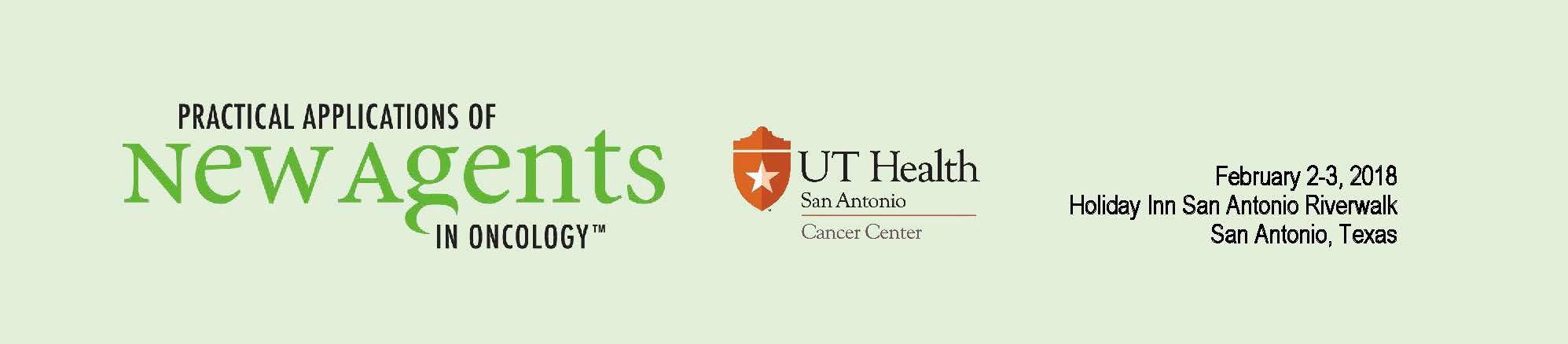 Home	Program	Faculty	Registration	Hotel	ExhibitorsRegistration is now open for the Practical Applications of New Agents in Oncology Conference!**Note: Pre-registration deadline is Friday, January 19, 2018 at 11:59 PM (CST)**Everyone must register to attend.Due to liability restrictions and concerns, children under eighteen years of age may not participate in any part of this conference.Registration fee includesAdmission to all lectures and exhibit floor Friday receptionSaturday complimentary continental breakfast and lunch Continuing EducationRegistration methodsOnline: click here Fax: 210-450-1560Email: PANAO@uthscsa.edu MailPlease select the proper registration category from the list below:PaymentCheck, wire transfer or credit card.Check:Make check payable to: UTHSCSA - #153478Federal Tax ID number: 74-1586031 (UT Health San Antonio)Mail check to: Rich MarkowUT Health San Antonio7979 Wurzbach Road, MC 8224 San Antonio, TX  78229Credit cards accepted: American Express Discover Visa/MasterCardCancellation PolicyYou must contact the conference office no later than January 19, 2018 to cancel your registration. For cancellations made by January 19, 2018, your registration fee will be refunded less a $25 cancellation fee. No refunds after January 19, 2018.CategoryPre-Registration Discount Fee On Site FeePhysician$175.00$210.00Pharmacist$175.00$210.00Physician Assistant/Nurse Practitioner$175.00$210.00Nurse$95.00$110.00Resident/Postdoctoral Fellow$35.00$45.00UTHSCSA & SAMMC Faculty & Staff$70.00$85.00Industry Representatives$350.00$450.00Student$25.00$30.00Other Healthcare Professionals$70.00$85.00